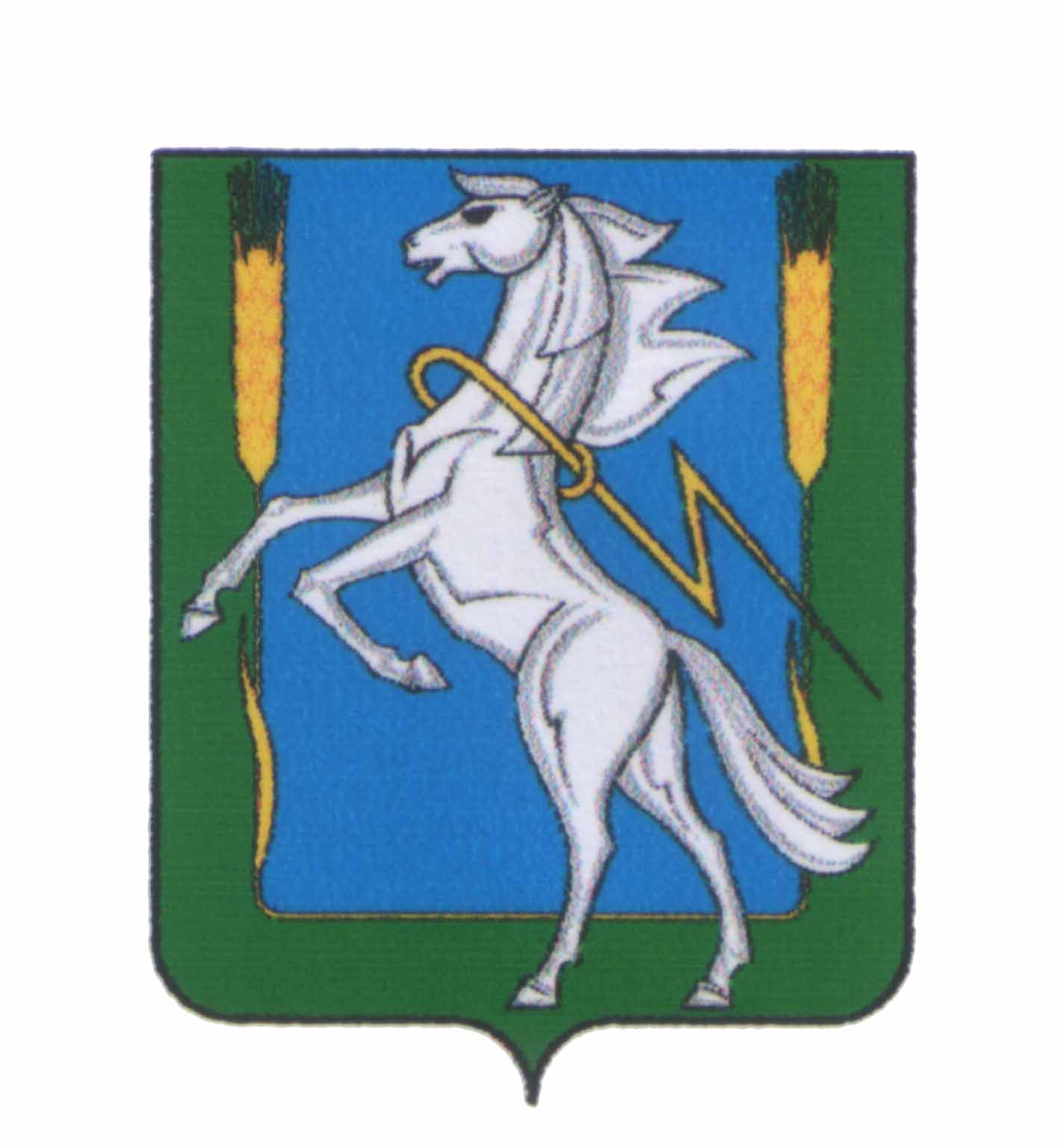 АДМИНИСТРАЦИЯ МИРНЕНСКОГО СЕЛЬСКОГО ПОСЕЛЕНИЯСОСНОВСКОГО МУНИЦИПАЛЬНОГО РАЙОНА ЧЕЛЯБИНСКОЙ ОБЛАСТИПОСТАНОВЛЕНИЕп. Мирный29.07.2020г. №30Об утверждении  Положения о порядке и условиях предоставления в аренду муниципального имущества, включенного в перечень муниципального имущества, предназначенного для передачи во владение и (или) в пользование субъектам малого и среднего предпринимательства и организациям, образующим инфраструктуру поддержки субъектов малого и среднего предпринимательстваВ целях создания условий для развития малого и среднего предпринимательства на территории Мирненского сельского поселения, в соответствии с Федеральным законом от 06.10.2003г. №131-ФЗ «Об общих принципах организации местного самоуправления в Российской Федерации»,  частью 4 статьи 18 Федерального закона от 24.07.2007г. №209-ФЗ «О развитии малого и среднего предпринимательства в Российской Федерации», Уставом Мирненского сельского поселения Администрация Мирненского сельского поселенияПОСТАНОВЛЯЕТ:1. Утвердить прилагаемое Положение о порядке и условиях распоряжения  имуществом, включенным в перечень муниципального имущества  Мирненского сельского поселения Сосновского муниципального района Челябинской области, предназначенного для предоставления во владение и (или) пользование субъектам малого и среднего предпринимательства и организациям, образующим инфраструктуру поддержки  субъектов малого и среднего предпринимательства.2. Изменения и дополнения в утверждаемое настоящим постановлением  Положение вносятся постановлениями Администрации Мирненского сельского поселения, которые подлежат опубликованию (обнародованию) в порядке, установленном Советом депутатов Мирненского сельского поселения, указанном в Уставе Мирненского сельского поселения, для опубликования муниципальных правовых актов в сфере защиты прав предпринимателей, и размещению на официальном сайте муниципального образования Мирненское сельское поселение.3. Настоящее постановление подлежит обязательному опубликованию (обнародованию) в порядке, установленном Советом депутатов Мирненского сельского поселения и указанном в Уставе Мирненского сельского поселения для опубликования (обнародования) муниципальных правовых актов в сфере защиты прав предпринимателей, а также размещению на официальном сайте органов местного самоуправления муниципального образования Мирненское сельское поселение в сети «Интернет».4. Настоящее постановление вступает в силу со дня его опубликования (обнародования).5. Контроль над исполнением настоящего постановления оставляю за собой.Глава Мирненского сельского поселения				                    		        А.Н. НовокрещеновПриложение к постановлению Администрации Мирненского сельского поселения от 29.07.2020г. №30Положение о порядке и условиях распоряжения  имуществом, включенным в перечень муниципального имущества  Мирненского сельского поселения Сосновского муниципального района Челябинской области, предназначенного для предоставления во владение и (или) пользование субъектам малого и среднего предпринимательства и организациям, образующим инфраструктуру поддержки  субъектов малого и среднего предпринимательства1. Общие положения1.1. Настоящее Положение разработано в соответствии с Федеральным законом от 24.07.2007г. №209-ФЗ «О развитии малого и среднего предпринимательства в Российской Федерации», Федеральным законом от 26.07.2006г. №135-ФЗ «О защите конкуренции» и определяет порядок и условия предоставления в аренду муниципального имущества, включенного в перечень муниципального имущества, предназначенного для передачи во владение и (или) в пользование субъектам малого и среднего предпринимательства и организациям, образующим инфраструктуру поддержки субъектов малого и среднего предпринимательства (далее - перечень).1.2. Арендодателем муниципального имущества, включенного в перечень (далее - имущество), является Администрация Мирненского сельского поселения Сосновского муниципального района Челябинской области.1.3. Имущество предоставляется в аренду с соблюдением требований, установленных Федеральным законом от 26.07.2006г. №135-ФЗ «О защите конкуренции».1.3.1. Администрация объявляет аукцион (конкурс) на право заключения договора, предусматривающего переход прав владения и (или) пользования в отношении указанного имущества, среди субъектов малого и среднего предпринимательства и организаций, образующих инфраструктуру поддержки субъектов малого и среднего предпринимательства в случаях, предусмотренных Федеральным законом «О защите конкуренции».1.4. Заключение договора аренды имущества осуществляется:       1.4.1. По результатам торгов (конкурса, аукциона) на право заключения договора аренды с субъектом малого и среднего предпринимательства и организацией, образующей инфраструктуру поддержки субъектов малого и среднего предпринимательства, в порядке, установленном федеральным законодательством.        1.4.2. Без проведения торгов с субъектом малого и среднего предпринимательства в виде муниципальной преференции с предварительного получения согласия антимонопольного органа в порядке, установленном главой 5 Федерального закона от 26.07.2006г. №135-ФЗ «О защите конкуренции».1.5. Решение о предоставлении имущества субъектам малого и среднего предпринимательства и организациям, образующим инфраструктуру поддержки субъектов малого и среднего предпринимательства, принимается Главой сельского поселения.2. Условия и порядок рассмотрения заявления о предоставлении в аренду имущества2.1. Заявление о предоставлении в аренду имущества целевым назначением определенному лицу (далее - заявление) направляется в Администрацию Мирненского сельского поселения (приложение №1) с указанием предполагаемого срока аренды и может быть принято к рассмотрению при соблюдении следующих условий:	- юридическое лицо либо индивидуальный предприниматель (далее - заявитель), подавшее заявление, в соответствии с действующим законодательством относится к субъектам малого и среднего предпринимательства либо к организациям, образующим инфраструктуру поддержки субъектов малого и среднего предпринимательства;	- имущество, указанное в заявлении, включено в перечень;	- имущество свободно от прав третьих лиц.2.2. При несоблюдении одного из условий, предусмотренных пунктом 2.1 настоящего раздела, Администрация Мирненского сельского поселения направляет заявителю мотивированный письменный отказ за подписью Главы в рассмотрении заявления.3. Условия предоставления и использования имущества3.1. Имущество, включенное в перечень, предоставляется в аренду в соответствии с его целевым назначением на срок не менее пяти лет. Срок действия договора может быть уменьшен на основании поданного до заключения такого договора заявления лица, приобретающего права аренды.Если имущество может быть использовано по различному целевому назначению, то при предоставлении его в аренду указывается целевое назначение, указанное в заявлении субъекта малого и среднего предпринимательства либо организации, образующей инфраструктуру поддержки субъектов малого и среднего предпринимательства.3.2. Целевое использование субъектом малого и среднего предпринимательства и организацией, образующей инфраструктуру поддержки субъектов малого и среднего предпринимательства, арендуемого имущества является существенным условием договора аренды, и в случае его нарушения Администрация имеет право расторгнуть договор аренды.3.3. Субъектам малого и среднего предпринимательства, которые имеют право на предоставление им имущества в аренду в соответствии с настоящим Положением и которые осуществляют социально значимые виды деятельности на территории муниципального образования, арендная плата начисляется в следующем порядке:	- в первый год аренды - 40 процентов от рыночной стоимости арендной платы, установленной при заключении договора аренды;	- во второй год - 60 процентов от рыночной стоимости арендной платы, установленной при заключении договора аренды;	- в третий год - 80 процентов от рыночной стоимости арендной платы, установленной при заключении договора аренды;	- в четвертый год и далее - 100 процентов от рыночной стоимости арендной платы, установленной при заключении договора аренды.4. Порядок предоставления имущества в аренду на торгах субъектам малогои среднего предпринимательства и организациям, образующим инфраструктуру поддержки субъектов малого и среднего предпринимательства4.1. Право заключить договор аренды имущества на торгах в случае, указанном в подпункте 1.4.1 настоящего Положения, имеют субъекты малого и среднего предпринимательства и организации, образующие инфраструктуру поддержки субъектов малого и среднего предпринимательства.4.2. Основанием для предоставления в аренду на торгах является распоряжение Администрации о проведении торгов в отношении имущества:	- включенного в перечень и не востребованного в течение трех месяцев со дня его официального опубликования;	- о котором принято решение об отказе в предоставлении субъекту малого и среднего предпринимательства, арендующему данное имущество, без проведения торгов на новый срок;	- о котором принято решение об отказе в предоставлении субъекту малого и среднего предпринимательства без проведения торгов в виде муниципальной преференции;	- о котором в течение одного месяца со дня опубликования (обнародования) перечня (изменений в перечень) поступило два и более заявления о предоставлении в виде муниципальной преференции.4.3. При предоставлении имущества в аренду на торгах (конкурсах, аукционах) Администрация осуществляет полномочия организатора торгов (конкурсов, аукционов) на право заключения договоров аренды в установленном законодательством порядке.4.4. Начальная цена торгов определяется по результатам оценки, проведенной в соответствии с законодательством об оценочной деятельности.5. Порядок предоставления имущества в аренду в порядке оказания субъектаммалого и среднего предпринимательства муниципальной преференции5.1. Право заключить договор аренды имущества без проведения торгов имеют субъекты малого и среднего предпринимательства в случае, указанном в подпункте 1.4.2 настоящего Положения.5.2. Субъект малого и среднего предпринимательства, заинтересованный в предоставлении имущества в аренду в порядке оказания муниципальной преференции, предоставляет в Администрацию заявление о предоставлении имущества в аренду в порядке оказания муниципальной преференции, в котором указывается наименование имущества, целевое назначение и срок, на который предоставляется имущество.К заявлению прилагаются документы, предусмотренные пунктами 2-6 части 1 статьи 20 Федерального закона «О защите конкуренции».5.3. Заявление с прилагаемыми документами регистрируется в день поступления, на заявлении проставляется отметка о дате принятия заявления.5.4. В целях принятия решения о предоставлении субъекту малого и среднего предпринимательства имущества в аренду без проведения торгов в порядке оказания муниципальной преференции Глава Мирненского сельского поселения в двухнедельный срок со дня предоставления полного пакета документов рассматривает поступившее от заинтересованного субъекта малого и среднего предпринимательства заявление и предоставленные документы, дает заключение о возможности предоставления имущества в аренду.5.5. В случае заключения о возможности предоставления имущества в аренду в виде муниципальной преференции специалист Администрации в семидневный срок со дня получения документов  составляет ответ о даче согласия на предоставление муниципальной преференции в форме предоставления имущества, проект постановления (распоряжения) Администрации, предусматривающий предоставление муниципальной преференции, с указанием цели предоставления муниципальной преференции и ее размера, после чего направляет заявление с прилагаемыми документами, указанными в части 1 статьи 20 Федерального закона «О защите конкуренции», в антимонопольный орган для получения согласия.5.6. В случае удовлетворения заявления антимонопольным органом Администрация в семидневный срок со дня получения решения антимонопольного органа оформляет решение о предоставлении имущества в аренду в порядке предоставления муниципальной преференции, после чего обеспечивает в установленном федеральным законодательством порядке и в установленные сроки проведение оценки рыночной стоимости объекта оценки (размера арендной платы).5.7. В семидневный срок со дня получения отчета оценщика Администрация составляет и направляет субъекту малого и среднего предпринимательства проект договора аренды для подписания.5.8. В случае, если в ходе рассмотрения заявления о даче согласия на предоставление муниципальной преференции антимонопольный орган откажет в предоставлении муниципальной преференции, Администрация на основании решения антимонопольного органа в семидневный срок со дня получения решения антимонопольного органа принимает решение об отказе в предоставлении имущества в аренду в виде муниципальной преференции.5.9. В семидневный срок со дня принятия решения об отказе в предоставлении имущества в аренду в виде муниципальной преференции Администрация направляет заинтересованному субъекту малого и среднего предпринимательства по адресу, указанному в заявлении, письменное извещение о принятом решении.5.10. Решение об отказе в предоставлении имущества в аренду в виде муниципальной преференции принимается по следующим основаниям:	- субъектом малого и среднего предпринимательства не предоставлены документы, предусмотренные пунктом 16 настоящего Положения;	- на день подачи субъектом малого и среднего предпринимательства заявления уже рассмотрено ранее поступившее заявление другого субъекта малого и среднего предпринимательства и по нему принято решение о предоставлении имущества.6. Порядок предоставления имущества в аренду субъектам малого и среднего предпринимательства при заключении договоров аренды имущества на новый срок6.1. По истечению срока действия договора аренды имущества, которое было предоставлено в аренду в виде муниципальной преференции, заключение с субъектом малого и среднего предпринимательства договора аренды на новый срок осуществляется в соответствии с частью 9 статьи 17.1 Федерального закона от 26.07.2006г. №135-ФЗ «О защите конкуренции».6.2. Субъект малого и среднего предпринимательства, заинтересованный в заключении договора аренды имущества на новый срок, предоставляет в Администрацию заявление (приложение №2) с указанием срока предоставления имущества в аренду.6.3. Заявление регистрируется в день поступления, на заявлении проставляется отметка о дате получения заявления.6.4. В целях принятия решения о предоставлении субъекту малого и среднего предпринимательства имущества в аренду без проведения торгов на новый срок Глава Мирненского сельского поселения в двухнедельный срок со дня предоставления полного пакета документов рассматривает поступившее заявление и предоставленные документы, дает заключение о возможности предоставления имущества в аренду и сроке предоставления имущества.6.5. Администрация составляет постановление (распоряжение) о предоставлении имущества в аренду на новый срок, составляет и направляет субъекту малого и среднего предпринимательства проект договора аренды для подписания либо уведомление об отказе в предоставлении имущества в аренду с указанием причин отказа.6.6. Решение об отказе в предоставлении имущества в аренду на новый срок принимается в случаях, предусмотренных частью 10 статьи 17.1 Федерального закона от 26.07.2006г. №135-ФЗ «О защите конкуренции».6.7. Администрация в семидневный срок со дня принятия решения об отказе в предоставлении имущества направляет заинтересованному субъекту малого и среднего предпринимательства по адресу, указанному в заявлении, письменное извещение о принятом решении.Приложение №1
к Положению о порядке и условиях предоставления
в аренду муниципального имущества, включенного в
перечень муниципального имущества, предназначен ного для передачи во владение и (или) в пользование субъектам малого и среднего предпринимательства и организациям, образующим инфраструктуру поддержки субъектов малого и среднего предпринимательстваВ Администрацию Мирненского сельского поселения Сосновского муниципального района Челябинской областиот ______________________________________ (наименование субъекта малого и среднего                                          предпринимательства)_________________________________________    (адрес места нахождения, регистрации)Заявление о заключении договора аренды Прошу заключить договор аренды следующего имущества:_________________________________________________________________________________________________________________________________________________,расположенного(ых) по адресу:__________________________________________________________________________________________________________________________________________________в порядке предоставления муниципальной преференции на срок________________________________________________________________________.Целевое назначение имущества:_________________________________________________________________________________________________________________________________________________.Информацию о принятом решении прошу направить по адресу:__________________________________________________________________________________________________________________________________________________Приложение:____________________________________________________________________________________________________________________________________________________________________________________________________________________________________________________________________________________________________                     (перечень документов)   Даю  согласие  Администрации  Мирненского сельского поселения  на обработку  своих персональных данных, указанных в заявлении и приложенных к   нему   документах,  в  соответствии  с  законодательством  Российской Федерации.Дата "___" ______________ ____ г.   _______________/_____________________                                       			(Подпись)    (Расшифровка подписи)Заявление зарегистрировано: "___" _____________ _____ г.__________________________________________________   (подпись специалиста отдела делопроизводства)Приложение №2
к Положению о порядке и условиях предоставления
в аренду муниципального имущества, включенного в
перечень муниципального имущества, предназначен ного для передачи во владение и (или) в пользование
субъектам малого и среднего предпринимательства
и организациям, образующим инфраструктуру поддержки субъектов малого и среднего предпринимательстваВ Администрацию Мирненского сельского поселения Сосновского муниципального района Челябинской областиот __________________________________________ (наименование субъекта малого и среднего                                         предпринимательства)_________________________________________    		(адрес места нахождения, регистрации)Заявление о заключении на новый срок/продлении договора арендыПрошу заключить на новый срок/продлить срок действия договора аренды от ___.___.______ №__________________ следующего имущества:__________________________________________________________________________________________________________________________________________________расположенного(ых) по адресу:________________________________________________________________________________________________ до ___.___.___________.Информацию о принятом решении прошу направить по адресу:__________________________________________________________________________________________________________________________________________________Приложение:_____________________________________________________________________________________________________________________________________________________________________________________________________________________________________________________________________________________________________________________________________________________________________________                        (перечень документов) Даю  согласие  Администрации Мирненского сельского поселения  наобработку  своих персональных данных, указанных в заявлении и приложенныхк   нему   документах,  в  соответствии  с  законодательством  РоссийскойФедерации.Дата "___" ______________ _____ г. _______________/____________________                                       			(Подпись      Расшифровка подписи) Заявление зарегистрировано: "___" _____________ _____ г._____________________________________________(подпись специалиста отдела делопроизводства)	Сведения об обнародовании муниципального правового акта - постановления Администрации Мирненского сельского поселения от 29.07.2020г. №30 «Об утверждении  Положения о порядке и условиях предоставления в аренду муниципального имущества, включенного в перечень муниципального имущества, предназначенного для передачи во владение и (или) в пользование субъектам малого и среднего предпринимательства и организациям, образующим инфраструктуру поддержки субъектов малого и среднего предпринимательства»	Муниципальный правовой акт, постановление Администрации Мирненского сельского поселения от 29.07.2020г. №30 «Об утверждении  Положения о порядке и условиях предоставления в аренду муниципального имущества, включенного в перечень муниципального имущества, предназначенного для передачи во владение и (или) в пользование субъектам малого и среднего предпринимательства и организациям, образующим инфраструктуру поддержки субъектов малого и среднего предпринимательства», обнародовано путем размещения на информационных стендах, расположенных в п. Мирный, д. Касарги, д. Ужевка по следующим адресам:п. Мирный:- вблизи здания Администрации Мирненского сельского поселения и магазина «Фортуна»;д. Касарги:	- вблизи продуктового магазина «Сова»;д. Ужевка: 	- у остановочного комплексаВыписка из Журнала фиксации опубликования (обнародования) муниципальных нормативных правовых актов Мирненского сельского поселения№ п/пДата принятия МНПАРегистрационный номер МНПАНаименование МНПАОрган, принявший МНПАДата опубликования (обнародования)Источник опубликования (место обнародования)229.07.2020г30Об утверждении  Положения  о порядке и условиях предоставления в аренду муниципального имущества, включенного в перечень муниципального имущества, предназначенного для передачи во владение и (или) в пользование субъектам малого и среднего предпринимательства и организациям, образующим инфраструктуру поддержки субъектов малого и среднего предпринимательстваАдминистрация Мирненского сельского поселения29.07.2020г.п. Мирный:- вблизи здания Администрации Мирненского сельского поселения и магазина «Фортуна»;д. Касарги:- вблизи продуктового магазина «Сова»;д. Ужевка: - у остановочного комплекса